Wakacje we Francji - przygoda dla miłośników krajobrazówPlanujesz spędzić <strong>wakacje we Francji</strong>? Gwarantujemy, że miejsce to Ci się spodoba. Sprawdź, dlaczego warto się tam wybrać, a także co warto zwiedzić. Zapraszamy!Wakacje we FrancjiNiemcy, Austria, Hiszpania, Włochy, Francja - w Europie jest naprawdę wiele krajów, które koniecznie trzeba zwiedzić. Każdy z nich ma inną kulturę, a miejsca te można pokochać z zupełnie innych powodów. Zobacz, kto bezwzględnie powinien udać się na wakacje we Francji, a także co warto zobaczyć w tym kraju. Serdecznie zapraszamy do lektury!Dla kogo wakacje we Francji?Każdy zakątek Francji jest inny, dlatego każdy może udać się do miejsca, które najbardziej mu odpowiada. Miłośnikom morza polecamy Lazurowe Wybrzeże oraz Korsykę, natomiast fanom szczytów Alpy Francuskie. Znajdzie się również coś dla osób, które cenią sobie piękne krajobrazy - Burgundia, Owernia, a nawet Prowansja. Wakacje we Francji mogą być naprawdę różnorodne, ale i również niezwykłe - każdy znajdzie tam miejsce, które będzie bliskie sercu.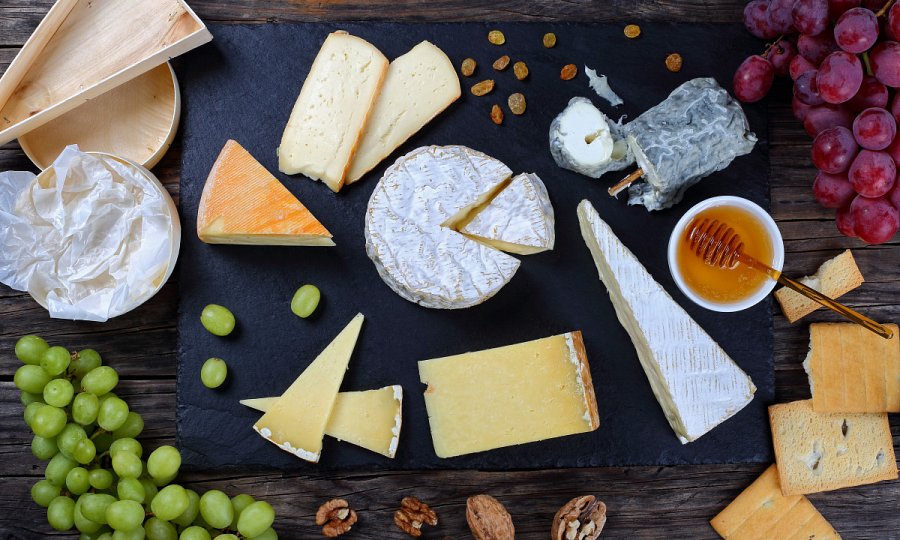 Co warto zobaczyć we Francji?Wakacje we Francji to czas, w którym warto postawić na zwiedzanie. Zapoznanie się z architekturą, kulturą i kuchnią regionu w którym się przebywa, powinno być obowiązkowym punktem na liście każdego turysty. Warto również zdecydować się na skosztowanie lokalnych serów oraz wina, z których właśnie słynie Francja. Gwarantujemy, że znajdziesz w tym miejscu swój kąt, do którego z chęcią co roku będziesz wracać. Wybierz się na wypoczynek we Francji samotnie bądź z przyjaciółmi i rodziną!